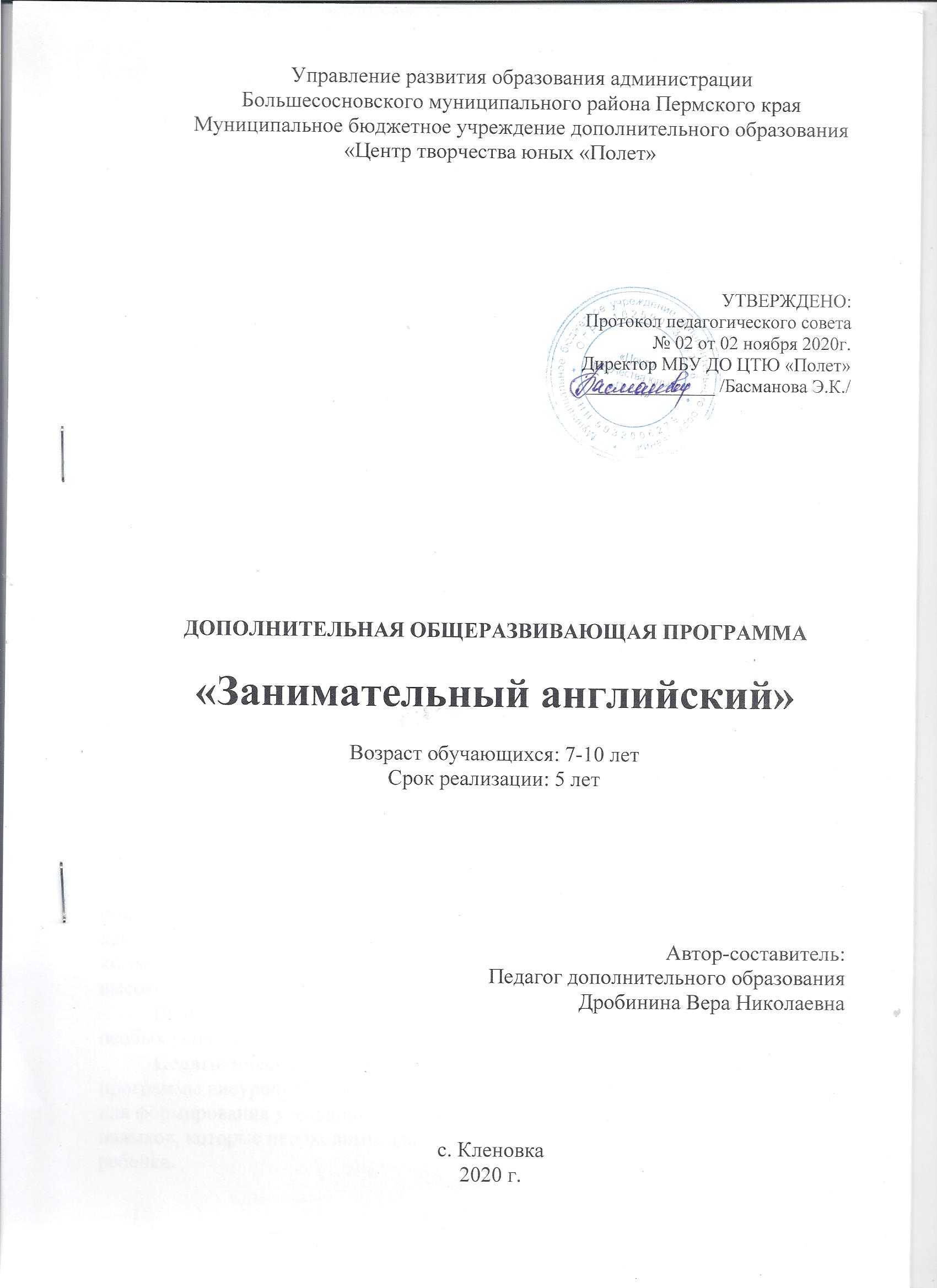 Пояснительная запискаДанная программа кружка   разработана для учащихся  начальной школы.   Включенный в программу материал может применяться для обучающихся начальной школы, содержание программы вызывает познавательный интерес у детей и основан на научных  фактах и исследованиях, которые представлены в соответствии с возрастом учащихся.    В программе рассматривается  формирования лексического запаса на основе тематически организованных разделов для младших школьников.  Предметное содержание речи соответствует образовательным и воспитательным целям, а также интересам и возрастным особенностям младших школьников и включает следующееЗнакомство. С одноклассниками, учителем, персонажами детских произведений: имя, возраст. Приветствие, прощание (с использованием типичных фраз речевого этикета).Я и моя семья. Члены семьи, их имена, черты характера, какой он, что умеет делать. Мир моих увлечений. Мои любимые занятия. Виды спорта и спортивные игры. Я и мои друзья. Имя, возраст, внешность, характер, увлечения/хобби. Любимое домашнее животное: имя, возраст, цвет, размер, размер, что умеет делать.Моя школа. Школьные принадлежности.Мир вокруг меня. Дикие и домашние животные. Страна/страны изучаемого языка и родная страна. Общие  сведения: название, столица. Литературные персонажи популярных книг моих сверстников (имена героев книг, черты характера). Небольшие произведения детского фольклора на изучаемом языке (рифмовки, стихи, песни).Актуальность -  программа обеспечивает развитие интеллектуальных обще учебных умений, творческих способностей у учащихся, необходимых для дальнейшей самореализации и формирования личности ребенка, позволяет ребенку проявить себя, преодолеть языковой барьер, выявить свой творческий потенциал.Особенностью данной программы является широкое использование игр для обучения иностранному языку. Каждое занятие строится как занятие общения, максимально приближенный к естественному общению, чтобы дети как можно раньше почувствовали результат своих усилий. Для создания коммуникативной обстановки на занятиях немаловажную роль играет поддержка высокой активности каждого ребенка.Включение традиционных английских песен позволяет учащимся без особых усилий запоминать большой объем лексики.Педагогическая целесообразность внедрения программы. Данная  программы внеурочной деятельности обусловлена важностью создания условий для формирования у младших школьников коммуникативных и социальных навыков, которые необходимы для успешного интеллектуального развития ребенка.Именно раннее обучение иностранного языка создает прекрасные возможности для того, чтобы вызвать интерес к языковому и культурному многообразию мира, уважение к языкам и культуре других народов, способствует развитию коммуникативно-речевого такта. Роль иностранного языка особенно неоценима в развивающем плане.Отличительная особенность. Обучающиеся приобретут начальный опыт использования иностранного языка как средства межкультурного общения, как нового инструмента познания мира и культуры других народов, осознают личностный смысл овладения иностранным языком.Новизна программы кружка заключается в том, что в ее основе лежит игровая технология. Учебная игра – это ситуативно-вариативное упражнение, где создаётся возможность для многократного повторения речевого образца в условиях максимально приближенных к реальному речевому общению, с присущими ему признаками эмоциональности, спонтанности, целенаправленности речевого высказывания. Они  являются одним  из эффективных приёмов обучения  общению на иностранном языке,  в  котором  мотив лежит в самом процессеСрок реализации  программы: 2 годаФорма обучения –очная ( Закон № 273-ФЗ, гл.2, ст.17, п.2)Форма проведения  занятий – коллективная, групповая, индивидуальнаОсобенности организации образовательного процесса - разновозрастная группа. Набор рассчитан на учащихся 1-4   классов, соответственно года обучения.Обучение проходит в форме коллективных, групповых, индивидуальных,  занятий учащимися разного возраста; состав группы – постоянный.Продолжительность  занятия - 40- 45 минут,Периодичность и  режим занятий – 2 раза в неделю- понедельник, пятницаЦель и задачи программыФормирование умений общаться на английском языке с учетом речевых возможностей и потребностей младших школьников: элементарных коммуникативных умений в говорении и  аудировании;Развитие личности, речевых способностей, внимания, мышления, памяти и воображения младшего школьника; мотивации к дальнейшему изучению английского языкаОбеспечение коммуникативно-психологической адаптации младших школьников к новому языковому миру для преодоления в дальнейшем психологических барьеров в использовании английского языка как средства общения.Приобщение к новому социальному опыту с использованием английского языка: знакомство с миром их зарубежных сверстников, с  некоторыми обычаями страны изучаемого языка, с детским песенным, стихотворным  фольклором на английском языке; воспитание дружелюбного отношения к представителям других стран;Предполагаемые результаты освоения школьниками программы кружка: личностные, метапредметные и предметные результатыМетапредметные: развитие умения планировать свое речевое и неречевое поведение; развитие коммуникативной компетенции; умения ставить перед собой цели и определять задачи; умения осуществлять самонаблюдение, самооценку; Предметные: умения применять знания по психологии; умения анализировать информацию о работе; умения проводить самопрезентацию; Личностные: формирование коммуникативной компетенции; осознание возможностей самореализации; профессиональное и жизненное самоопределение.Тематическое планирование1 год обучения2 год обучения3 год обучения4-5 год обученияСодержание программы.1 год обучения1.Вводное занятие.Знакомство с содержанием программы. Беседа о стране изучаемого языка. Инструктаж по технике безопасности, правила поведения на занятиях. Выполнение упражнений.2.Приветствие. Буквы и звуки. Правила чтения.Участие в элементарном диалоге: поздороваться, представиться, поблагодарить, попрощаться. Овладение звуками изучаемого языка. Буквосочетания. Лексика по теме: «Команды учителя в классе».3.Артикль: определенный, неопределенный, нулевой.Общие сведения: артикли a, an, the, нулевой. Употребление артиклей с исчисляемыми существительными в единственном и множественном числе; с неисчисляемыми существительными в единственном числе; с именами собственными. Лексика по теме: «Предметы вокруг нас».4.Множественное число имен существительных.Правила образования множественного числа имен существительных. Исключение (afish - fish). Лексика по теме: «Животные».5.Местоимения: личные, притяжательные, указательные.Личные: I, he, she, it, we, you, they.Притяжательные: my, his. Указательные: this, that. Правила перевода. Употребление в речи. Лексика по теме: «Имена собственные».6.Притяжательный падеж имен существительных.Образование притяжательного падежа имен существительных в единственном числе. Правила произношения. Место в предложении. Лексика по теме: «Мебель».7.Союзы   «but,  and».Использование союзов. Место в предложении. Лексика по теме: «Школьные предметы».8.Глагол  «to be» в настоящем времени.Значение глагола  «to be». Формы  «am, is». Утвердительные, отрицательные и вопросительные предложения. Правила построения предложений. Лексика по теме: «Части тела».9.Модальный глагол «can». Оборот  «can see».Утвердительные предложения с модальным глаголом «can». Правила перевода. Использование в речи. Лексика по теме: «Продукты».10.Настоящее время глагола (Present Simple).Употребление настоящего времени. Структура утвердительных предложений. Особенности образования 3 лица единственного числа глаголов в Present Simple. Лексика по теме: «Действия».11.Повелительное наклонение.Утвердительная и отрицательная форма повелительного наклонения глаголов. Образование и употребление. Лексика по теме: «Игры».12.Оборот  «a lot of».Значение и употребление оборота «a lot of» в единственном числе с неисчисляемыми существительными  и во  множественном числе с исчисляемыми существительными. Лексика по теме: «Овощи».13.Итоговое занятиеВ конце учебного года подводятся итоги, анализируются достижения обучающихся по основным темам.Содержание программы 2 год обучения.1.Вводное занятие.Знакомство с содержанием программы. Инструктаж по технике безопасности, правила поведения на занятиях. Выполнение упражнений.2.Предлоги in, on.Значение и употребление предлогов. Место в предложении. Лексика по теме: «Одежда».3.Оборот  «have got».Значение и употребление оборота have got. Образование утвердительных предложений. Форма 3- го лица единственного числа оборота  «has got». Лексика по теме: «Фрукты».4.Оборот «this is/ that is».Значение и употребление оборота «thisis/thatis». Образование утвердительных, отрицательных и вопросительных предложений. Лексика по теме: «Зима».5.Безличные предложения It’shot. It’scold.Особенности образования и употребления безличных утвердительных и отрицательных предложений It’shot, It’scold.6.Тема «My family».Лексика по теме, отработка пройденных грамматических и лексических конструкций составление диалогов и мини-рассказов на основе пройденного лексического словарного запаса.7.Тема «My favorite food».Лексика по теме, отработка пройденных грамматических и лексических конструкций составление диалогов и мини-рассказов на основе пройденного лексического словарного запаса.8.Revision.Повторение всего пройденного материала за весь учебный год, включая буквы, звуки, грамматические и лексические образы.9.No, it isn’t..Овладение звуками изучаемого языка. Буквосочетания. Лексика по теме «Погода». Безличные предложения.10.Let’splay snowballs. Употребление артиклей с существительными. Вопросительные и отрицательные предложения.  Краткие ответы на вопросы. Лексика по теме «Спорт».11.It isn’t a sofa.Лексика по теме «Игры». Отрицательная форма безличных предложений. Сокращённая форма (it isn’t) Предлоги «on, in». Вопросительные предложения типа «Is it a …?»12.I have got.Введения конструкция «у меня есть /я имею».  Наречие «a lot of». Построение предложений с данной конструкцией.  Счёт предметов. Модальный глагол «can».  Отрицательные и вопросительные предложения с глаголом «can».13.What’s this?Указательные местоимения «this-that». Притяжательное местоимение «her».  Вопросительное слово «What».  Вопросительные предложения типа «What’s this? / what’s that?». Лексика по теме. Тренировка пересказов.14.Итоговое занятиеВ конце учебного года подводятся итоги, анализируются достижения обучающихся по основным темам.Содержание программы 3 год обучения.1.Вводное занятие.Инструктаж по технике безопасности, правила поведения в учебном заведении. Знакомство с предстоящей работой.2.I haven’t got a kite.Отрицательная форма глагола «have». Неопределённый артикль «a/an»с существительными. Конструкции « I have got/ she has got». Предложения типа «I’m cold, he is cold». Глагол «say»в третьем лице единственного числа.3.Have you got a cat?Вопросительные предложения с глаголом «have, can». Личное местоимение «you». Предложения типа «This is Kate.»4.Who is this? Who is that?Вопросительные предложение со словом « Who». Предложения типа « Who is this? / who is that».   Специальный вопрос «Who» и глаголом «be» (present simple).5.I can’t swim.Модальный глагол «can». Отрицательные предложения с глаголом «can».  Союз «but»и предложения с ним. Вопросительное слово «When». Наречие «оnly».6.Can you swim?Вопросительные предложения с модальным глаголом «can». Краткие ответы на них. Числительные. Предлог направления « to»и его особенности перевода на русский язык.7.We are children.Глагол «to be» и его формы «am/is are». Утвердительные, вопросительные и отрицательные предложения с глаголом «to be». Краткие ответы на вопросы.8.Do you read well? Вспомогательные глаголы «do/does»в настоящем времени. Общие вопросы и краткие ответы на них. Образование глаголов в третьем лице единственного числа настоящего времени. Отрицательные предложение с глаголами «do/ does».9.I want to skate/he likes to play.Глагол «want». Выражение «very much». Правила этикета за столом. Личные и притяжательные местоимения.10.My family.Настоящее время смысловых глаголов во времени «Present Simple».11.My living room.Обороты «there is/there are». Утвердительные, отрицательные и вопросительные предложения с данными оборотами. Предлог «behind». Специальные вопросы «Where’s…? Where are…?»12.I‘ m reading a book.Настоящее продолженное время. «Present Continuous».13Revision.Повторение всего пройденного материала. (грамматические времена, грамматические конструкции. Лексика по всем пройденным темам.)14.What do you like to do?Вопросительные и отрицательные предложения во времени present simple. Лексика по теме.15.My pet.Подготовка проектов на английском языке про своих любимых домашних питомцев. Грамматические времена , новая лексика.16.Итоговое занятие.Закрепление пройденного материала. Подведения итогов за год.Содержание программы 4 - 5 год обучения.1.Вводное занятие.Знакомство с содержанием программы на год. Беседа о стране изучаемого языка. Инструктаж по технике безопасности, правила поведения на занятиях. Выполнение упражнений.2.Revision.Знакомство с содержанием курса. Грамматическое время  Present Continuous.  Количественные числительные до 100.3.How do you usually spend your weekend?Притяжательные местоимения. Отрицательная форма  Present Simple. Разница в употребление Present Simple и Present Continuous.  Окончания глаголов в третьем лице единственного числа.(Go-goes, say-says, do – does, play-plays) . Выражения типа «have a picnic, have breakfast, have supper»4.What’s your favourite season?Множественное число имен существительных-исключений: a man- men,  a woman-women, a sheep-sheep, a goose-geese, a mouse-mice. Лексика по теме: «Времена года». Употребление неопределённого артикля. Специальные вопросы. Особенности образования и перевода безличных предложений по типу «It’s frosty (rainy, windy, sunny, cloudy, snowy)». Лексика по теме: «Погода».5.When’s your birthday?Порядковые числительные до 100. Употребление определённого артикля с именами собственными. Времена года и месяцы.6.What’s the time?Вопросительные конструкции.(what’s the time? What time is it?). Определение времени по часам. Особенности образования и перевода времени на английском языке. Слова, обозначающие время: o’clock, half past, quarter, to, past. Будущее время Future Simple. Отрицательная и вопросительная форма времени Future simple. Употребление предлога «on» с днями недели. Грамматическая конструкция  «be going to».7.Was Phil at school yesterday?Грамматическое прошедшее время Past simple. Отрицательная и вопросительная формы времени Past Simple.Специальные вопросы.  Образование второй формы правильных глаголов. Образование «неправильных глаголов».8.East or west home is best.Местоимения some, any. Особенности употребления местоимений some, any в утвердительных, отрицательных и вопросительных предложениях.9.Do you like fairy tales?Правила образования и употребления местоимения one в единственном и множественном числе. Наречия (a) little, (a) few. Особенности перевода и употребления  наречий (a) little, (a) few с исчисляемыми и   неисчисляемыми существительными. Лексика по теме: «Сказочные герои». Количественные числительные 50-100. Правила образования и чтения количественных числительных 50-100. Порядковые  числительные 1-100.Правила образования и чтения. Место в предложении порядковых  числительных 1-100.10.Do you know why cats purr?Степени сравнения прилагательных. Правила образования и употребления степеней сравнения односложных и двусложных прилагательных. Исключения. Местоимения «this/that ».  Множественное число таких слов как «children-child, mouse- mice». Модальный глагол «must»,  его отрицательная форма.11.Let’s go shopping.Образование утвердительных, отрицательных и вопросительных предложений с модальным глаголом must. Особенности употребления и перевода. «Названия блюд и продуктов питания (традиционные английские блюда)». Наречия«much/ many/ a lot of» - их употребление.  Наречия «few/ little». Указательные местоимения these- those.12.Happy birthday!Повторение всего пройденного материала. Проведение зачетных работ на основании изученного материала в конце каждого полугодия в виде тестовой работы.13.Итоговое занятие. Закрепление пройденного материала. Подведения итогов за год.Планируемые результаты.Коммуникативные умения по видам речевой деятельностиВ русле говоренияДиалогическая формаУметь вести этикетные диалоги: приветствовать и отвечать на приветствие; знакомиться, представляться, прощаться.Монологическая формаУметь кратко рассказывать о себе, своей семье, своем друге, своем домашнем животном, герое любимой сказки/мультфильма: называть имя, возраст, характер, что умеет делать, любимое занятие.В русле аудированияВоспринимать на слух и понимать:- Речь учителя и одноклассников в процессе общения на уроке и вербально /невербально реагировать на услышанное;- Небольшие доступные тексты в аудиозаписи, построенные в основном на изученном материале.Языковые средства и навыки пользования имиФонетическая сторона речи.Адекватное произношение и различение на слух всех звуков и звукосочетаний английского языка. Соблюдение норм произношения: долгота и краткость гласных, отсутствие оглушение звонких согласных в конце слога и слова, отсутствие смягчения согласных перед гласными. Связующее «r». Ударение в слове, фразе. Членение предложения на смысловые группы. Ритмико – интонационные особенности повествовательного предложения. Интонация перечисления. Лексическая сторона речи.Лексические единицы, обслуживающие ситуации общения, в пределах тематики. Грамматическая сторона речи.Порядок слов в предложении. Простое предложение с простым глагольным сказуемым (He likes a cat.), составным именным (My family is big.) и составным глагольным (I like to read. She can skate.) сказуемым. Глагол - связка to be. Модальный глагол can. Глагол  to have. Вспомогательный глагол to do. Существительные в единственном  и множественном числе. Количественные числительные от 1 до 10.Социокультурная осведомленностьВ процессе обучения иностранному языку обучающиеся знакомятся: с названиями стран изучаемого языка; некоторыми литературными персонажами популярных детских произведений, а также небольшими произведениями детского фольклора (стихами, песнями) на иностранном языке.Общеучебные  и компенсаторные умения В процессе занятий по программе кружка младшие школьники:- наблюдают, сравнивают  и делают элементарный анализ языковых явлений – звуков, букв, буквосочетаний, слов, словосочетаний и предложений; - совершенствуют общеречевые коммуникативные умения, например, начинать и завершать разговор, используя речевые клише;- учатся осуществлять самоконтроль, самооценку;- развивают  умений выходить из положения в условиях дефицита языковых средств  при получении и передаче информации.Календарный учебный графикДополнительная образовательная программа реализуется в течение всего календарного года, не включая каникулярное время.  Продолжительность учебной недели составляет 5 дней.количество учебных недель – 34,количество учебных дней – 68,продолжительность каникул – нетдата начала и окончание учебного периода - 01.09. 2020 – 29.05.2021 г.Условия реализации программыМатериально-техническое обеспечениеДля  реализации	 программы используется учебный кабинет, оснащенный  всем необходимым для проведения занятий: классная доска, столы и стулья для обучающихся и педагога, компьютер, проектор. Дидактическое обеспечениеДля обеспечения учебного процесса необходимы наглядно-иллюстративные и дидактические материалы: - методические разработки -методическая литература -раздаточный материал -пособия-тестовый  материал -видеоролики  -презентации.Кадровое обеспечение: Педагог -руководитель, реализующий данную программу, владеет профессиональными и личностными качествами: - знает физиологию и психологию детского возраста; - умеет вызвать интерес к себе и преподаваемому предмету; - умеет создать комфортные условия для успешного развития личности обучающихся; - систематически повышает уровень своего педагогического мастерства и уровень квалификации по специальности. Форма аттестацииПедагогический контроль обучающихся осуществляется в несколько этапов: входной, промежуточный  и  итоговый.Оценочные материалыДиалогическая речь.Высокий творческий уровень: задает более 3х вопросов, вопросы правильно сформулированы, ответы творческие, развернутые (сверх того, что требуется).Высокий уровень: задает более 2х вопросов, вопросы правильно сформулированы, ответы дает четкие, используя полные и краткие предложения.Средний уровень: задает менее 2х вопросов, вопросы условно-правильные, ответы нечеткие, условно-правильные (не нарушающие смысла, но содержащие лексические и грамматические ошибки).Низкий уровень: не задает вопроса, ответы неправильные (нарушающие смысл и с ошибками).Монологическая речь.Высокий творческий уровень: ответ творческий (сверх того, что требуется), речь корректная, количество фраз 5 и более. В высказывании необходимо реализовать коммуникативные умения говорящего, оно должно соответствовать ситуации и быть связным.Высокий уровень: учитывается общее количество фраз, построенных по различным моделям, речь корректная, содержит 3 и более фраз.Средний уровень: речь условно-правильная (есть лексические и грамматические ошибки), 2-3 фразы.Низкий уровень: не дает ответа.АудированиеВысокий уровень: правильно передает содержание сказанного, отгадывает загадку.Средний уровень: условно-правильно передает содержание сказанного,  отгадывает загадку.Низкий уровень: не понимает, о чем шла речь, не отгадывает загадку.Лексические навыкиВысокий творческий уровень: ответ творческий (сверх того, что требуется), лексический запас превышает программные требования.Высокий уровень: лексический запас соответствует программным требованиям, называет все лексические единицы по каждой теме, не испытывая при этом затруднений.Средний уровень: лексический запас не соответствует программным требованиям, называет более 60% лексических единиц по каждой теме, испытывает при этом затруднения.Низкий уровень: лексический запас не соответствует программным требованиям, называет менее 60% лексических единиц по каждой теме, испытывает при этом серьезные затруднения.Методические материалы- Особенность организации образовательного процесса – очное обучение;- методы обучения : ( словесный, наглядный практический ;объяснительно- иллюстративный, частично – поисковый; игровой ) и воспитания( убеждение, поощрение, упражнение, стимулирование, мотивация и др.)-формы организации образовательного процесса: коллективная, групповая, индивидуальная ;-формы организации учебного занятия –, игра, конкурс, мастер – класс, открытое занятие, праздник, практическое занятие, представление, презентация, творческая мастерская, фестиваль…- педагогические технологии :-технология индивидуализации обучения,-технология группового обучения,-технология коллективного взаимообучения,-технология модульного обучения,-технология дифференцированного обучения,-технология разноуровневого обучения,-технология развивающего обучения,-технология проблемного обучения,-технология исследовательской деятельности, технология проектной деятельности,-технология игровой деятельности,-коммуникативная технология обучения,-технология коллективной творческой деятельности,-технология портфолио,-технология педагогической мастерской,-технология образа и мысли,-здоровьесберегающая технология,-технология-дебаты и др.Список литературыЛитература для учителяКулясова Н.А. Алфавитные и тематические игры на уроках английского языка.  –  М.: Вако, 2010.  Катенин С., Зимина  М. Рассказы об Англии для детей - Издательство: Корона-Принт, 2001 http://learnenglishkids.britishcouncil.org/ru/ http://busyteacher.org/ http://www.englishforkids.ru/ http://www.toolsforeducators.com/ http://www.pearsonlongman.com/young_learners/teachers/resources-archive/index.html http://www.english-easy.info/riddles/#axzz1gsDyHRMD http://www.english-easy.info/tonguetwisters/#axzz1h5ZS4BJh http://www.english-easy.info/proverbs/#axzz1h5ZS4BJh http://www.bilingual.ru/goods/novels/Литература для учащихся:2. Кулиш В.Г. "Занимательный английский для детей. Сказки, загадки, увлекательные истории"№п.п.НаименованиетемКоличество часовКоличество часовКоличество часов№п.п.НаименованиетемВсегоТеорияПрактика1.Вводное занятие1102.Приветствие. Буквы и звуки. Правила чтения2113.Артикль: определенный, неопределенный, нулевой.2114.Множественное число имён существительных.2115.Местоимения: личные, притяжательные, указательные.2116.Притяжательный падеж имён существительных.2117.Союзы; «but, and»2118.Глаголы «to be»в настоящем времени.2119.Модальный глагол «CAN». Оборот «can see»21110.Настоящее время глагола« Present Simple»21111.Повелительное наклонение.21112.Оборот «a lot of»21113Итоговое занятие.110ИТОГО 1 ГОД ОБУЧЕНИЯИТОГО 1 ГОД ОБУЧЕНИЯ241311№п.п.НаименованиетемКоличество часовКоличество часовКоличество часов№п.п.НаименованиетемВсегоТеорияПрактика1Вводное занятие1102Предлоги «in, on»1013Оборот «have got»2114Оборот «this is/that is»2115Безличные предложения. «it’shot/it’scold»2116Тема «My family».2117My favourite food.2118Revision.2119No, it isn’t.21110Let’s play snowballs.21111It isn’t a sofa.21112I have got.21113What’s this?10114Итоговое занятие.110ИТОГО 2 ГОД ОБУЧЕНИЯИТОГО 2 ГОД ОБУЧЕНИЯ241212№ п/пНазвание темКол-во часов всегоКол-во часов всегоКол-во часов всего№ п/пНазвание темВсегоТеорияПрактика1Вводное занятие1102I haven’t got a kite.1013Have you got a cat?1014Who is this? Who is that?1015I can’t swim.1016Can you swim?2117We are children.2118Do you read well?2119I want to skate/he likes to play.21110My family.21111My living room.21112I‘ m reading a book.21113Revision .21114What do you like to do?10115My pet10116Итоговое занятие101ИТОГО 3 ГОД ОБУЧЕНИЯИТОГО 3 ГОД ОБУЧЕНИЯ24915№ п/пНазвание темКол-во часов всегоКол-во часов всегоКол-во часов всего№ п/пНазвание темВсегоТеорияПрактика1Вводное  занятие2112Revision.4133How do you usually spend your weekend?4134What’s your favourite season?4135When’s your birthday?4136What’s the time?4137Was Phil at school yesterday?  4138East or west home is best.4139Do you like fairy tales?41310Do you know why cats purr?41311Let’s go shopping41312Happy birthday!41313Итоговое занятие211ИТОГО 4- 5 ГОД ОБУЧЕНИЯИТОГО 4- 5 ГОД ОБУЧЕНИЯ48